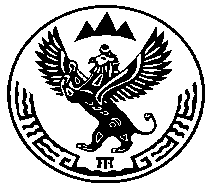                  РЕШЕНИЕ                          с .Шыргайту                      ЧЕЧИМ        «_09_»  ноября  2017 года                                                                №  42 /1                                                                                      О внесении изменений и дополнений в решение сессии Совета депутатов № 3-1  от 04 декабря 2013года   «Об утверждении Положения о бюджетном процессе в МО Шыргайтинское сельское поселение»   В соответствии со статьей 169 БК РФ,  пунктом 1 статьи 179.4 БК РФ,  частью 11 статьи 35, частью 3 статьи 152 ФЗ от 06 декабря 2003 года  № 131-ФЗ «Об общих принципах организации местного самоуправления в Российской Федерации»,  пунктом 1 статьи 4, пунктом 2 статьи 24 Устава МО Шыргайтинское сельское поселение внести изменения и дополнения :1)  в часть 2 статьи 12 «Положения о бюджетном процессе» после слов утверждается сроком добавить «на один год или»;2)  отменить статью 10 Положения о бюджетном процессе «муниципальный дорожный фонд».2. Настоящее Решение  вступает в силу  после официального опубликования.3. Обнародовать  Решение  по пункту 7-11статьи 48  Устава МО Шыргайтинское сельское поселение.Глава МО Шыргайтинскогосельского поселения                                                              Могулчин А.В.